Золотой знак отличия Минобрнауки России: кого и в каком порядке награждают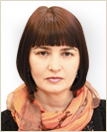 Ирина Алексеева, юрисконсульт правового отдела центрального совета Общероссийского профсоюза образованияЗолотой знак отличия Минобрнауки России – ведомственная награда.Она дает право работнику получить звание «Ветеран труда» (п. 1.1 Положения о Золотом знаке, утвержденного приказом Минобрнауки России от 26 сентября 2016 г. № 1223). А ветераны труда, в свою очередь, имеют право на льготы и меры социальной поддержки, которые предусматривает законодательство для этой категории граждан.О других ведомственных наградах подробнее см.:Ведомственные награды Минобрнауки России: кого и в каком порядке награждают;Ведомственные награды Минобрнауки России: требования к кандидатам.Кого награждаютМинобрнауки России может наградить Золотым знаком:1) работников организаций, которые подведомственны Минобрнауки России;2) работников организаций или органов, которые ведут деятельность в сфере:образования;научной, научно-технической деятельности;воспитания, опеки и попечительства в отношении несовершеннолетних граждан;социальной поддержки и социальной защиты обучающихся образовательных организаций;молодежной политики.Также учитывают труд или службу в иных сферах ведения Минобрнауки России;3) лиц, которые замещают государственные должности РФ, федеральных государственных служащих и работников Минобрнауки России, Рособрнадзора, Федерального агентства по делам молодежи.Если кандидат работает в организациях, которые ведут деятельность в сфере ведения министерства, Минобрнауки России может наградить Золотым знаком:лиц, которые замещают государственные должности субъекта РФ;государственных гражданских служащих субъекта РФ;работников государственных органов субъекта РФ и организаций, которые им подведомственны;лиц, которые замещают муниципальные должности;муниципальных служащих;работников органов местного самоуправления и организаций, подведомственных им.Это установил пункт 1.3 Положения о Золотом знаке, утвержденного приказом Минобрнауки России от 26 сентября 2016 г. № 1223.Работники, которые работают в организациях, подведомственных иным федеральным органам исполнительной власти, не могут быть награждены Золотым знаком (п. 1.4 Положения о Золотом знаке, утвержденного приказом Минобрнауки России от 26 сентября 2016 г. № 1223).Минобрнауки России ведет учет лиц, которых наградили знаком отличия (п. 3.3 Положения о Золотом знаке, утвержденного приказом Минобрнауки России от 26 сентября 2016 г. № 1223).Выдать дубликат знака отличия, дубликат удостоверения к знаку отличия или повторно наградить знаком отличия Минобрнауки России не может (п. 3.4 и 3.5 Положения о Золотом знаке, утвержденного приказом Минобрнауки России от 26 сентября 2016 г. № 1223).Какие требования предъявляют к кандидатуМинобрнауки России установило шесть требований для кандидатов на Золотой знак.При этом работодатель не может представить к награждению работника по случаю юбилея:организации, которая представляет к награждению;работника или служащего.Это указал пункт 1.7 Положения о Золотом знаке, утвержденного приказом Минобрнауки России от 26 сентября 2016 г. № 1223.1. Стаж продолжительной работы или службы в сфере ведения Минобрнауки России – не менее 15 лет (п. 1.2, подп. «а» п. 1.5 Положения о Золотом знаке, утвержденного приказом Минобрнауки России от 26 сентября 2016 г. № 1223).2. Стаж работы в организации, которая представляет ходатайство о награждении, – не менее трех лет (подп. «а» п. 1.5 Положения о Золотом знаке, утвержденного приказом Минобрнауки России от 26 сентября 2016 г. № 1223).3. Наличие минимум одной ведомственной награды, которой Минобрнауки России наградил работника более трех лет назад. Засчитывают почетное звание, нагрудный знак или медаль (подп. «б» п. 1.5 Положения о Золотом знаке, утвержденного приказом Минобрнауки России от 26 сентября 2016 г. № 1223).4. Наличие профессиональных заслуг в сфере деятельности. Это могут подтвердить:сведения о поощрениях и награждениях за добросовестную трудовую или служебную деятельность;сведения о победах в конкурсах профессионального мастерства (всероссийских, региональных, муниципальных);иные сведения.(Подп. «в» п. 1.5 Положения о Золотом знаке, утвержденного приказом Минобрнауки России от 26 сентября 2016 г. № 1223.)5. Отсутствие не снятой или не погашенной в установленном федеральными законом порядке судимости (подп. «г» п. 1.5 Положения о Золотом знаке, утвержденного приказом Минобрнауки России от 26 сентября 2016 г. № 1223);6. Отсутствие не снятого дисциплинарного взыскания (подп. «д» п. 1.5 Положения о Золотом знаке, утвержденного приказом Минобрнауки России от 26 сентября 2016 г. № 1223).В каком порядке награждаютВ порядке награждения Золотым знаком можно выделить восемь этапов.Этап 1. Принятие решения о возбуждении ходатайства о награжденииРешение о возбуждении ходатайства о награждении знаком отличия принимает коллектив по месту основной работы лица, представляемого к награждению.Решение рассматривает коллегиальный орган организации: коллегия, ученый, научный, научно-технический, педагогический совет, общее собрание коллектива. Однако это не распространяется на ситуацию, когда к награждению представляют:лицо, которое замещает государственные должности;федерального государственного служащего или работника Минобрнауки России, Рособрнадзора, Федерального агентства по делам молодежи.В отношении этих лиц документы представляет заместитель министра образования и науки РФ, который курирует вопросы награждения.На это указывают пункты 2.2 и 2.5 Положения о Золотом знаке, утвержденного приказом Минобрнауки России от 26 сентября 2016 г. № 1223.Этап 2. Оформление ходатайстваОснование для награждения – ходатайство, которое представляют на имя министра образования и науки РФ (п. 2.1 Положения о Золотом знаке, утвержденного приказом Минобрнауки России от 26 сентября 2016 г. № 1223).К ходатайству прилагают представление к награждению лица знаком отличия по установленной форме. В представлении указывают конкретные заслуги кандидата и прилагают:документы, которые подтверждают, что лицо отвечает требованиям к награждению;письменное согласие кандидата на обработку персональных данных, которые содержат документы о награждении;письменное согласие кандидата для того, чтобы провести в отношении него проверочные мероприятия;решение коллегиального органа организации, которая представляет кандидата к награждению.Если о награждении ходатайствует организация, которая ведет образовательную деятельность, то она дополнительно прилагает копию лицензии на осуществление образовательной деятельности. Копии приложений к лицензии предоставлять не надо.Это указывает пункт 2.3 Положения о Золотом знаке, утвержденного приказом Минобрнауки России от 26 сентября 2016 г. № 1223.Этап 3. Согласование документовДокументы о награждении знаком отличия согласовывают:с руководителем органа исполнительной власти субъекта РФ, который осуществляет управление в соответствующей сфере;высшим должностным лицом субъекта РФ.Согласовать должны максимум за 30 дней. Отсчет начинается со дня, когда поступили документы.Требование о согласовании не распространяется:на лиц, которые замещают государственные должности РФ;федеральных государственных служащих и работников Минобрнауки России, Рособрнадзора или Федерального агентства по делам молодежи.Это указал пункт 2.4 Положения о Золотом знаке, утвержденного приказом Минобрнауки России от 26 сентября 2016 г. № 1223.Этап 4. Представление документовДокументы о награждении знаком отличия представляют в Минобрнауки России (п. 2.4 Положения о Золотом знаке, утвержденного приказом Минобрнауки России от 26 сентября 2016 г. № 1223).Исключение – когда кандидатом является:лицо, которое замещает государственную должность РФ;федеральный государственный служащий или работник Минобрнауки России, Рособрнадзора или Федерального агентства по делам молодежи.В отношении него документы представляются министру образования и науки РФ. Делает это его заместитель.Это определяет пункт 2.5 Положения о Золотом знаке, утвержденного приказом Минобрнауки России от 26 сентября 2016 г. № 1223.Этап 5. Рассмотрение документовДокументы о награждении рассматривает Комиссия по наградам Минобрнауки России. Максимальный срок для рассмотрения – 90 дней со дня поступления документов.Это указано в пунктах 2.7 и 2.8 Положения о Золотом знаке, утвержденного приказом Минобрнауки России от 26 сентября 2016 г. № 1223.Чтобы подтвердить, что сведения в документах о награждении достоверны, комиссия может направить запросы:в организацию или орган, которые представили ходатайство;в федеральные государственные органы;в государственные органы субъектов РФ;в органы местного самоуправления;в иные организации.Это указал пункт 2.9 Положения о Золотом знаке, утвержденного приказом Минобрнауки России от 26 сентября 2016 г. № 1223.Этап 6. Оформление письменного заключенияКогда комиссия рассмотрит документы, она оформляет письменное заключение. Оно содержит рекомендацию:наградить кандидата знаком отличия либоотказать в награждении кандидата знаком отличия.Во втором случае комиссия может рекомендовать применить иной вид поощрения или награждения.Это указали пункты 2.10 и 2.11 Положения о Золотом знаке, утвержденного приказом Минобрнауки России от 26 сентября 2016 г. № 1223.Комиссия передает заключение министру образования и науки РФ.Этап 7. Принятие решения о награждении либо отказе в награжденииВ течение 14 дней министр принимает решение о награждении знаком отличия или об отказе в награждении (п. 2.12 Положения о Золотом знаке, утвержденного приказом Минобрнауки России от 26 сентября 2016 г. № 1223).Ситуация 1. Министр образования и науки РФ принял решение наградить кандидата знаком отличия.В таком случае оформляется приказ Минобрнауки России (п. 2.13 Положения о Золотом знаке, утвержденного приказом Минобрнауки России от 26 сентября 2016 г. № 1223).Ситуация 2. Министр образования и науки РФ принял решение не награждать знаком отличия.В таком случае документы о награждении возвращают в организацию или орган, которые их представляли. При этом указывают принятое решение и причины, по которым его приняли.Повторно представить к награждению знаком отличия того же кандидата можно не ранее чем через год с момента принятия решения об отказе.Это указали пункты 2.14 и 2.15 Положения о Золотом знаке, утвержденного приказом Минобрнауки России от 26 сентября 2016 г. № 1223.Этап 8. НаграждениеЗнак отличия вручают в торжественной обстановке.Награждают не позднее шести месяцев со дня, когда был издан приказ Минобрнауки России.Это указал пункт 3.2 Положения о Золотом знаке, утвержденного приказом Минобрнауки России от 26 сентября 2016 г. № 1223.
«Золотой знак отличия Минобрнауки России: кого и в каком порядке награждают». И.Б. Алексеева
© Материал из Справочной системы «Образование».
Подробнее: https://1obraz.ru/#/document/16/30429/bssPhr12/?of=copy-b48d08cc12